Kimberly McCordProfessor Emeritus of Music Education ILLINOIS STATE UNIVERSITYHOME ADDRESS: 8 SYLVESTERS WAY. SHELTON, CT	kamccor@ilstu.eduTEL 309-310-5538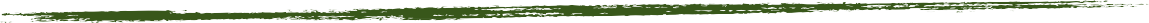 EDUCATIONDegreesUniversity of Northern Colorado	D.M.E. Music Education,	1999Greeley, CODissertation: Music Composition Using Music Technology by Elementary Children with Learning Disabilities: An Exploratory Case StudyCollege Music Society Technology InstituteUniversity of Illinois	2003Qualitative Research Methods with Liora Bresler	RelatedIllinois State University, Normal, IL	2005-2017Co-director, The Metcalf OrﬀCats Jazz Orﬀ GroupSoundtree, music technology education company.	2009-2012Consultant for special music education and music therapyHenry Viscardi School, Albertson, NY.	2006-2008Teaching Artist Residency for students with severe physical disabilities.Berklee College of Music, Boston, MA	1996Summer Internship in Music TechnologyDenver Public Schools, Denver, CO	1987-97Music (Band, Strings, General, Music Technology) and special education teacherVail Mountain School, Vail, CO	1985-87K-12 Choral, General, Strings and Band TeacherSt. Albert Catholic Schools, Council Bluﬀ, IA	1979-815-12 Instrumental MusicSouthern Public Schools, Wymore, NE	1978-795-12 Instrumental MusicPUBLICATIONSBooks & Book SectionsMcCord, K.A (Ed.)., Colwell, C. & Vanderlinde, D. (Co-Eds.) (in press). The Oxford Handbook of Special Music Education and Music Therapy. New York: Oxford University Press. McCord, K.A. in Powell, B., Pellegrino, K. & Hilliard, Q.(in press). Accessible teaching, instruments and     classrooms. Teaching Instrumental Music. New York: Oxford University Press.McCord, K.A. in Hendricks, K. (Ed.) (In Press). Developing social skills in musicians with autism through leadership in small music ensembles. Compassionate Music Teaching. New York: Oxford University Press.McCord, K.A. in Burton, S. (Ed.) (2022). Exceptionalities in adolescence. Engaging Musical Practices: A Sourcebook for Middle School General Music. Lanham, Maryland” Rowman & Littlefield.McCord, K.A. in Crockett, J. & Malley, S. (Eds.) (2017). The impact of technology innovations at the inter- section of special education and arts education. Toward an Action Plan for Future Research: Advancing the Arts and Special Education. New York: Routledge.McCord, K.A. (2016). Teaching the Postsecondary Music Student with Disabilities. New York: Oxford Uni- versity Press.Blair, D.V. & McCord, K.A. (2015) (Eds.), Exceptional pedagogy for children with exceptionalities: In- ternational perspectives. New York: Oxford University Press.McCord, K.A. (2015) Specified learning disabilities and music education. In Blair, D.V. & McCord, K.A. (2015) (Eds.), Exceptional pedagogy for children with exceptionalities: International perspectives. New York: Oxford University Press.McCord, K.A. (2015) Special music education law outside of the united states. In Blair, D.V. & McCord, K.A. (2015) (Eds.), Exceptional pedagogy for children with exceptionalities: International perspectives. New York: Oxford University Press.Watts, E.H., McCord, K.A., & Blair, D.V. (2015) Assistive technology to support students in accessing the music curriculum. In Blair, D.V. & McCord, K.A. (2015) (Eds.), Exceptional pedagogy for children with exceptionalities: International perspectives. New York: Oxford University Press.McCord, K.A. (2016) Special music education. In Obiakor, F.E. & Bakken, J.P. (in press) (Eds.), In- terdisciplinary connections in special education: Volume 30. UK: Emerald Publishers.McCord, K.A. (2015). The big band music of mary lou williams. In Carter, R. (2015) (Ed.), Teaching music through performance in jazz: Book II. Chicago: GIA Press.McCord, K., Gruben, A. & Rathgeber, J. (2014). Accessing music: Enhancing student learning in the general music classroom using UDL. Van Nuys, CA.: Alfred Music.McCord, K.A. in Wang, C. (Ed.) (2013). Jazz and Orﬀ Orﬀ schulwerk today: Reflections and directions.Chicago: GIA Press.McCord, K.A. (Ed.) (2012). Transition to Employment Through the Arts Editor. Washington, D.C.: Kennedy Center/US Department of Education.Kipnis, L., McCord, K. & Rodgers, L. (2012). Together we can improvise. Book 1 & 2. Van Nuys, CA.: Alfred Music.McCord, K.A. in Abril, C. & Kerchner. J. (Eds.) (2009) Improvisatory Musical Experiences in the Lives of Children with Severe Disabilities. Music experience in our lives. Lanham, MD:Rowman & Littlefield.McCord, K.A. in Cohen, S. (Ed.) (2009) Disability awareness handbook. Mineloa, NY: FOTA.McCord, K.A. (2005). Software and CD-ROM programs for teaching improvisation. In E. Pontiﬀ , (Ed.) Spot- light on general music, Teaching toward the standards. Reston, VA: MENC.McCord, K. A., Fitzgerald ,M. and Berg, S. (2004). Chop monster, junior. Van Nuys, CA.: Alfred Music. McCord, K.A. (2004). Advocating for assistive technology for students with disabilities in your school. In E.Pontiﬀ , (Ed.) Spotlight on making music with special learners. Reston, VA: MENC.McCord, K. A. (2002). Dottie Dodgion; Jerry Dodgian; Urzula Dudziak; Eliane Elias; Herb Geller; Lorraine Geller; International Sweethearts of Rhythm and Aura Rully.In B. Kernfield, (Ed.) The New Grove Dictionary of Jazz. Second Edition.McCord, K. A. (2002). Technology. In Dunscomb, D. and Hill, W. (2002) Jazz pedagogy: A jazz educator’s handbook and resource guide. Miami, FL: Warner Brothers.McCord, K. A. (2002). Jazz education, Melba Liston, Ellen Rowe and Mary Lou Williams. Women and Music in America Since 1900: An Encyclopedia.McCord, K. A., Reese, S., and Walls, K.. (2001) Strategies for teaching technology , Reston, VA,: MENC.McCord, K. A. and Fitzgerald, M. (1999) Making adaptations in order to make music. In Music makes the diﬀerence. Reston, VA: MENC.Journal ArticlesMcCord, K. (2020). Giftedness and improvisational thinking: A case study. Jazz Education in Research and Practice. 1(1), 24-40.McCord, K.A. (2019) The inclusive general music classroom. The Orﬀ Echo. Summer.McCord, K.A. (2019) Teaching students with dyslexia in the general music classroom. Teaching Music. McCord, K.A. (2018). Ten qualities of a great general music teacher. CMEA News. Winter, 2019.McCord, K.A. (2018). Ten qualities of a great general music teacher. Illinois Music Educator. 79(1), 34-37. McCord, K.A. (2016). Why Recorder? The Orﬀ Echo.McCord, K. (2015). Music for Children with Hearing Loss: A Resource for Parents and Teachers, A Re view. American Music Teacher.McCord, K. (2014). Pre-service music and special educators co-teaching. Proceedings of the 19th In- ternational Seminar of the Commission on Music in Special Education, Music Therapy, and Music Med- icine. (Ed.). Melita Belgrave, (Nedlands, W.A.: International Society for Music Education).McCord, K. (2014). Seventy-five years of general music textbooks and the contribution of three illinois au- thors. Illinois Music Educators Journal, 75 (1), 50-52.McCord, K. (2014). Universal design for learning: Special educators integrating the orﬀ approach into their teaching. Approaches: Music Therapy and Special Music Education, 5 (2), 1-6.McCord, K. (2014). Helping people through music. ChildArt: Music & Education. July-August.McCord, K.A. (2013). Connecting Children to Elders Through Storytelling and Music. Research and Higher Education in Music: International Perspectives Symposium Proceedings. Universidade Federal Do Rio Grande Do Sul, Porto Alegre, Brazil.McCord, K.A. & Lee, L. C. (2012). Using music technology with young children with autism: Two case stud- ies. Proceedings of the 30th ISME World Conference on Music Education. Thessaloniki, Greece.McCord, K.A. (2012). The iPad and Children with Autism: Two Case Studies. Proceedings of the 18th In- ternational Seminar of the Commission on Music in Special Education, Music Therapy, and Music Med- icine. (Ed.). Lyn E. Schraer-Joiner, ISBN: 9780987351166 (ebook), (Nedlands, W.A.: International Soci- ety for Music Education).McCord, K.A. (2012). The Instrumentarium and children with disabilities. Orﬀ Echo. 44 (3). Special issue on Orﬀ Schulwerk and students with disabilities.McCord, K.A. (2011). Teaching music to students with special needs: A label-free approach. Approaches; Music Therapy and Special Music Education. Book review.McCord, K.A. (2011) Dear special educator. Council for Exceptional Children, Division for Physical and Health Disabilities Journal. Winter.Watts, E. H., McCord, K. A., & Zawatski, D. (2011). Strategies for inclusion of students with visual impair- ments in music. Council for Exceptional Children, Division on Visual Impairments Quarterly, 56 (3), 41-43.McCord, K.A. (2011) Nurturing listening skills and creativity: Jazz in the orﬀ classroom. Orﬀ Echo.43(3). P.14-17 For special issue on jazz & blues.McCord, K.A. (2011). Improvisation as communication: Students with communication disabilities and autism using call and response on instruments.  Australian Journal of Music Education. 2009 (2).McCord, K.A. & Rogers, L. (Summer 2010) Students with Disabilities Making Music Orﬀ Echo 42(4) p.29-31.McCord, K.A. & Watts, E. (2010) Music Educators' Involvement in the Individual Education Program Process and Their Knowledge of Assistive Technology. Update: Applications of Research in Music Education, 28 (2), p79-85.McCord, K.A. (2009) An ISME Member’s Music Education Experience: Learning to Teach From Non-Verbal Students with Physical Disabilities. International Society for Music Education Newsletter.McCord, K.A. (2006) Pre-Service Special Educators and Music Educators Collaborate in Teaching Music to Hard of Hearing Children, Proceedings of the Commission of Music in Special Education, Music Ther- apy, and Music Medicine International Society for Music Education.McCord, K.A. and Watts, E. (2006) Collaboration and access for our students: Music educators and special educators together. Music Educators Journal, 92(4), p. 26-34.McCord, K.A. and Fitzgerald, M. (2006) Children with disabilities playing musical instruments. Music Educa- tors Journal.McCord, K.A. (2004) Visually impaired children using the soundbeam. Conference Proceedings of the 2004 International Society for Music Education Commission on Music and Special Education, Music Therapy and Music Medicine.McCord, K. A. (2004) Moving beyond “That’s all I can do:” encouraging musical creativity in children with learning disabilities. Bulletin of the Council for Research in Music Education,159, 23-32 .McCord, K.A. (2004) Web pages for diverse users. Illinois Music Educators Journal, 65 (1) 64-65.McCord, K.A. (2004) Teaching black music from the inside out. With zeal unceasing, essays on teaching at illinois state university. Illinois State University.McCord, K.A.(2004)  Learning to play and teach west african drumming:an exploratory experience for pre-service teachers. General Music Today, Spring.McCord, K.A. (2004). Advocating for assistive technology for students with disabilities in your school. Illi- nois Music Educators Journal. 64 (2) 65-67.McCord. K. A. (2003). World music websites. Illinois Music Educators Journal. 64 (1) 64-65.McCord, K. A. (2003). Using music technology to teach jazz. Illinois Music Educators Journal. 63 (3) 88-90.McCord, K. A. (2002). Children with special needs compose using music technology. Journal of Technology in Music Learning. 1 (2) 3-14.McCord, K. A. (2001). Software and cd-rom programs that can be adapted for special needs students. Mu- sic Educators Journal. 87 (4) 30-35.McCord, K. A.(1999) Using technology to teach K-12 jazz. Jazz Educators JournalMcCord, K. A. (1999) Using technology to teach improvisation. Connecticut Music Educators Journal, Fall. McCord, K. A. (1997). Adapting music technology for the special learner. Proceedings of the Fourth In-ternational Technological Directions in Music Education. UTSA PressMcCord, K. A. (1996). Teaching music fundamentals through music technology in middle school instru- mental music classes. Proceedings of the Third International Technological Directions in Music Educa- tion. UTSA PressMcCord, K. A. (1996) The state of the art today. Sung and Unsung Jazz Women. Smithsonian Institution and 651, An Arts Center.McCord, K. A. (1995). Planning and organizing jazz workshops for children: the '95 IAJE mini-conference.Jazz Educators Journal.McCord, K. A. (1986). All women jazz groups. National Association of Jazz Educators Research Journal,134-140.McCord, K. A. (1985). The conceptualization of women in jazz.. National Association of Jazz Educators Re- search Journal, 93-104.McCord, K. A. (1985). Women performers speak on jazz education. Jazz Educators Journal.McCord, K. A.  (1985). The history of women in jazz.  Jazz Educators Journal18, (2), 15-19.PRESENTATIONSPeer-Reviewed International“I Really Feel Like Myself the Most When I Sing.” With Arianna (Midge) Merigliano. (2023). Third Annual Disability Studies and Music Education Symposium. James Madison University. April.Considering Diversity in Higher Education: Stories from Faculty in Music Education. With Claudia Cali. (2023). The College Music Society 44th Regional Conference. Southern Connecticut State University, March. Faculty Diversity in Music Teacher Education: Narratives of the “Co-Authored Self.” With Jason D. Thompson and Claudia Cali. (2023). Desert Skies Symposium on Research in Music Learning & Teaching. Arizona State University, February. Teaching Special Music Education.(2022).  ISME Commission on Special Music Education and Music Therapy. Melbourne, Australia, July. Engaged Work Toward Justice: People, Practices, and Priorities. With Abby Means. (2021). Mountain Lake Colloquium for Teachers of General Music Methods. Mountain Lake, VA. Weaving Equity and Social Justice in Music Education in Times of Social Crisis. International Online Panel- Finland Center Foundation/ United Nations. July, 2020.Jazzin’ in the General Music Classroom. (2019) Jazz Education Network Conference. Reno, Nevada. Teaching the postsecondary music student with disabilities (2016). ISME World Conference. Glasgow,Scotland.Using Figurenotes to teach jazz (2016). ISME World Conference. Glasgow, Scotland.Figuring out Figurenotes: Rewards and challenges in implementing figure notes notation in the general mu- sic classroom (2016). ISME Commission on Special Music Education and Music Therapy. Drake Mu- sic Scotland & The University of Edinburgh. Edinburgh, Scotland, July.Learning disabilities and music. ISME Commission on Special Music Education and Music Therapy (2016).Drake Music Scotland & The University of Edinburgh. Edinburgh, Scotland, July.Exceptional music pedagogy for children with exceptionalities book launch. ISME Commission on Special Music Education and Music Therapy (2016). Drake Music Scotland & The University of Edinburgh. Edinburgh, Scotland, July.Jazz styles and improvisation in the classroom. (2016). International Summer Course. The Orﬀ Institute, Salzburg, Austria. July.The iPad and accessible music-making. (2016). Changes?!, The 9th International Orﬀ Schulwerk Sympo- sium. The Orﬀ Institute, Salzburg, Austria. July.Improvisational thinking in a young, gifted jazz musician. Paper presentation at the Narrative Inquiry in Music Education Conference. University of Illinois, (2016, May).Teaching children with hearing and vision loss in the Orﬀ classroom. (2015). The Orﬀ Institute, Salzburg, Austria. May.Teaching children with hearing and vision loss in the Orﬀ classroom. (2015). The Sibelius Academy, Hel- sinki, Finland, May.The Metcalf Laboratory School and Collaboration in Music Education. (2015). University of Helsinki, Hel- sinki, Finland, May.Using the Measure of Creative Thinking in Music to Predict Highly Creative Child Jazz Improvisers. Paper presentation at The Improvising Brain: Multiple Perspectives Concert and Symposium, Georgia State University. Atlanta, GA (2015, March).Improvisational thinking in young, gifted children. Paper presentation at the Jazz Education Network Con- ference. San Diego, CA (2015, January).Children’s Improvisational Thinking. Research poster at the Jazz Education Network Conference. San Diego, CA (2015, January).Pre-service music and special educators co-teaching. Paper presentation at the 19th International Soci- ety for Music Education Commission on Music in Special Education, Music Therapy and Music Medicine, Curtiba, Brazil (2014, July).Improvisational thinking in a twelve-year old jazz musician. Paper presentation at the 31st International Society for Music Education World Conference, Porto Alegre, Brazil (2014, July).Jazz in the general music classroom. 31st International Society for Music Education World Conference,Porto Alegre, Brazil (2014, July).Jazz history on film: Highlights from the John Baker film collection. 31st International Society for Music Education World Conference, Porto Alegre, Brazil (2014, July).Jazz films. 31st International Society for Music Education World Conference, Porto Alegre, Brazil (2014, July).Teaching jazz improvisation. Seventh Series of Webinars for Professional Development in the Arts, The Universidad Autonoma de Chihuahua, Chihuahua, Mexico, (2014, May).Arts Assessment for the Exceptional Child. Paper presentation at the Intersections Arts and Special Edu- cation Conference. John F. Kennedy Center, Washington D.C. with Sandi Zielinski, Laurie Merriman, Christy Borders, Dani Loeske and Krista Chmiel (August, 2013).Connecting Children to Elders Through Storytelling and Music. Paper presentation at the Research and Higher Education in Music: International Perspectives Symposium. Universidade Federal Do Rio Grande Do Sul, Porto Alegre, Brazil, (2013, July)Music technology and Disabilities. Music for All Symposium. Resonnari School, Helsinki, Finland, with Nancy O’Neill, (November, 2012)The iPad and Children with Autism: Two Case Studies. Paper presentation at the 18th International Soci- ety for Music Education Commission on Music in Special Education, Music Therapy and Music Medicine, Thessaloniki, Greece, with Liza Lee, (2012, July).Using music technology with young children with autism: Two case studies. Paper presentation at the 30th International Society for Music Education World Conference, with Liza Lee, Thessaloniki, Greece. (2012, July)Improvisational thinking in young gifted children. Paper presentation at the 30th International Society for Music Education World Conference, Thessaloniki, Greece. (2012, July)Jazz for children. Paper presentation at the 30th International Society for Music Education World Con- ference, Thessaloniki, Greece. (2012, July)Jazz under the lens: Integrating jazz films into the teaching environment. Paper presentation at the 30thInternational Society for Music Education World Conference, Thessaloniki, Greece. (2012, July)Jazz for young children. Asia Pacific Society for Music Education Conference. Taipei, Taiwan, (2011, July).Students with disabilities in elementary schools. Taiwan Kodaly Society. Taipei, (2011, July).Tourette syndrome and music. Paper Presentation at the 29th International Society for Music Education World Conference, Beijing, China, (2010, August).Improvisation as communication in students with autism. Paper presentation at the 17th International So- ciety for Music Education Commission on Music Education, Music Therapy and Music Medicine. Beijing, China. (2010, July).Universal design for learning in the general music classroom. VSA Arts and Disability Education Confer- ence. Washington, D.C. (2010, June).Jazz for young children. Teaching demonstration with 28 Taiwanese kindergarten students for 60 under- graduate and graduate students at Chaoyang University of Technology in Taichung County, Taiwan. (2010, May.)Illinois state university. Presentation to faculty at Chaoyang University of Technology. (2010, May). Students with severe physical disabilities performing jazz. Paper presentation at the 28th InternationalSociety for Music Education World Conference, with Fran Prezant, Bologna, Italy, (2008, July).Music learning and teaching throughout our lives. Panel presentation at the 28th I International Society for Music Education World Conference. Bologna, Italy, (2008, July).Jazz for kids: Make it swing! Presentation at the 28th International Society for Music Education World Conference. Bologna, Italy, (2008, July).Students with severe physical disabilities performing jazz. Paper presentation at the 16th International So- ciety for Music Education Commission on Music Education, Music Therapy and Music Medicine, with Fran Prezant, Bologna, Italy, (2008, July).Improvisation as communication: Students with communication disabilities and autism using call and re- sponse on instruments. Paper presentation at the Narrative Inquiry in Music Education Conference. Arizona State University, (2008, February).Connecting with kids. Presentation at the International Association for Jazz Education, New York, (2007, January).Universal design for learning: Including everyone in music. Paper presentation at the 27th International Society for Music Education World Conference Kuala Lumpur, Malaysia, (2006, July).Strategies for teaching jazz improvisation in developmentally appropriate methods for children ages 7-14. Paper presentation at the 27th International Society for Music Education World Conference Kuala Lumpur, Malaysia, (2006, July).Pre-service special educators and music educators collaborate in teaching music to hard of hearing chil- dren, Paper presentation at the 15th International Society for Music Education Commission onJazz for young children. Asia Pacific Society for Music Education Conference. Taipei, Taiwan, (2011, July).Students with disabilities in elementary schools. Taiwan Kodaly Society. Taipei, (2011, July).Tourette syndrome and music. Paper Presentation at the 29th International Society for Music Education World Conference, Beijing, China, (2010, August).Improvisation as communication in students with autism. Paper presentation at the 17th International So- ciety for Music Education Commission on Music Education, Music Therapy and Music Medicine. Beijing, China. (2010, July).Universal design for learning in the general music classroom. VSA Arts and Disability Education Confer- ence. Washington, D.C. (2010, June).Jazz for young children. Teaching demonstration with 28 Taiwanese kindergarten students for 60 under- graduate and graduate students at Chaoyang University of Technology in Taichung County, Taiwan. (2010, May.)Illinois state university. Presentation to faculty at Chaoyang University of Technology. (2010, May). Students with severe physical disabilities performing jazz. Paper presentation at the 28th InternationalSociety for Music Education World Conference, with Fran Prezant, Bologna, Italy, (2008, July).Music learning and teaching throughout our lives. Panel presentation at the 28th I International Society for Music Education World Conference. Bologna, Italy, (2008, July).Jazz for kids: Make it swing! Presentation at the 28th International Society for Music Education World Conference. Bologna, Italy, (2008, July).Students with severe physical disabilities performing jazz. Paper presentation at the 16th International So- ciety for Music Education Commission on Music Education, Music Therapy and Music Medicine, with Fran Prezant, Bologna, Italy, (2008, July).Improvisation as communication: Students with communication disabilities and autism using call and re- sponse on instruments. Paper presentation at the Narrative Inquiry in Music Education Conference. Arizona State University, (2008, February).Connecting with kids. Presentation at the International Association for Jazz Education, New York, (2007, January).Universal design for learning: Including everyone in music. Paper presentation at the 27th International Society for Music Education World Conference Kuala Lumpur, Malaysia, (2006, July).Strategies for teaching jazz improvisation in developmentally appropriate methods for children ages 7-14. Paper presentation at the 27th International Society for Music Education World Conference Kuala Lumpur, Malaysia, (2006, July).Pre-service special educators and music educators collaborate in teaching music to hard of hearing chil- dren, Paper presentation at the 15th International Society for Music Education Commission on               Music Education, Music Therapy and Music Medicine University of Putra,, Kuala Lumpur, Malaysia,     (2006, July).Griots of the african diaspora, Paper presentation at the International Association for Jazz Education.New York City, with Oforiwaa Adunuom, (2006, January).Connecting with kids, Presentation at the International Association for Jazz Education. New York City,with Orville Davis and Margaret Fitzgerald,  (2006, January).Getting children to swing: Designing developmentally appropriate jazz activities. Presentation at the In- ternational Association for Jazz Education, with Laura Ferguson and Ann Patterson, Long Beach, (2005, January).Teaching jazz to young children. Presentation at the 26th International Society for Music Education World Conference Tenerife, Spain, (2004, July).Students with visual impairments in music classes and ensembles. Paper presentation at the 26th In- ternational Society for Music Education World Conference Tenerife, Spain, (2004, JulyChildren with special needs: Improvising using the soundbeam. Presentation at the International Associa- tion for Jazz Education, New York, (2004, January).Are we really in the mix? Integrating jazz and improvisation into higher education music degree programs. Panel presentation at the International Association for Jazz Education, New York, with Larry Lapin and Greg Carroll, (2004, January).Chop monster, jr. Presentation at the International Association for Jazz Education Conference. Toronto, with Shelly Berg, (2003, January).The young composers project: Composing using music technology with children with special needs. Paper presentation at the 14th International Society for Music Education Commission on Music Educa- tion, Music Therapy and Music Medicine University of Jyvaskyla, Finland. (2002, August).Using call and response to teach jazz in general music. Presentation at the International Association of Jazz Educators Conference. New York City, with Margaret Fitzgerald, (2001, January).The world of mary lou williams, Panel presentation at the International Association of Jazz Educators Conference, Anaheim, CA. with Penelope Williams and Tammy Kernodle, (1999, January).Using technology to teach jazz. Presentation at the International Association of Jazz Educators Confer- ence, Anaheim, CA. (1999, January).Using technology to teach jazz. Presentation at the International Association of Jazz Educators, New York, (1998, January).Keeping girls in the jazz program, Panel at the International Association of Jazz Educators Conference, Atlanta, with Willie Hill, Ingrid Jensen, Paul Brewer and Ann Patterson, (1996, January).Elementary & middle school mini conference for local children without music in the schools. Presentation at the International Association of Jazz Educators Conference, Atlanta, with Robin Connell, (1995, (January).Elementary & middle school mini conference for local children without music in the schools. Presentation at the International Association of Jazz Educators Conference, Anaheim with Ann Patterson and Robin Connell, (1994, January).Women in jazz, Paper presentation at the International Association of Jazz Educators Conference, Bos- ton, (1994, January).Jazz in the elementary school, Presentation at the International Association of Jazz Educators Confer- ence, New Orleans, (1990, January).Peer-Reviewed National or StateThe trouble with traditional notation and Adapting rock band instruments for modern band. Modern Band Summit Online Conference, July 14-16. Online. Students with disabilities in the modern band, and Music Jam: Modern band for Musicians with disabilities. NAfME Eastern Regional Conference. (April 22-24, 2021).Figuring out instruction geared for musicians with disabilities: Graduate music education students’ experiences teaching in adaptive learning environments. Disability Studies & Music Education Symposium. Augustana College. (April 15-17, 2021). Adapting instruments for students with disabilities, & Tips for including students with disabilities in secondary ensembles.. Connecticut Music Educators Association Innovate Through CommUNITY Virtual Spring Conference. (March 27 & 28th, 2021).  Using the Soundbrenner with Students with Disabilities. Texas Music Educators Conference. San Anto- nio. TX.Special Music Education. (2020) Mehlville School District Professional Development for music teach- ers. St. Louis, MO.Including Everyone in Elementary General Music. (2019). Connecticut Music Educators Association Pro- fessional Development Day. Stratford, CT.Including Everyone (2019). Professional development for New Britain music and art teachers. New Britain, CT.Including Everyone All of the Time in Music. (2019). University of Connecticut NAfME Day. Storrs, CT. Getting in the groove in general music. Teacher workshop. Tampa Orﬀ Chapter, October, 2018.Jazz in the general music classroom and Reaching students with disabilities through rock bands. Con- necticut Music Educators Association Conference, April 2018.Teaching the postsecondary music student with disabilities. (2018). New England Music Teacher Consor- tium, February.Is your school of music disability-friendly? and Teaching diﬀerentiated notation (2017). The Mountain Lake Colloquium for Professors of General Music Methods, May.The Core National Standards in Music and Teaching the Inclusive Rock Band (2017). Illinois Music Educa- tors Association Conference. January, Peoria.Accessible music-making in secondary general music. (2016). Illinois Music Educators Association- Summer Learning Series, June.Solutions for Including Students with Disabilities in general Music and Solutions for Including Students with Disabilities in Ensembles. Music and Arts Teacher Inservice. Elgin, IL. (March, 2016).Finnish Lessons and From proposing to presenting: First-time presenter workshop. Illinois Music Educa- tors Association Conference (January, 2016).Assistive technology in music education. (2015). Association for Technology in Music Instruction, Indi- anapolis, November. Assistive technology for students with autism. (2015). National Association for Music Education Pre- Conference, Music Education for Students with Autism Spectrum Disorders (ASD). Nashville, October.Music and art educators and urban education with Judith Briggs. (2015). Staying the Course: Resiliency in Urban Schools Program, Chicago, SeptemberImproving on improv! Tennessee Arts Academy, Nashville, TN. July.Engaging students with disabilities through musical improvisation. Tennessee Arts Academy, Nashville, TN. July.Adapting jazz for students with disabilities. Straight-Ahead Jazz Camp. Chicago, IL, July.A Process of Evolution: Transforming Perceptions of Traditionally Identified Music Education Approaches. Mountain Lake Colloquium for Teachers of General Music Methods. Mountain Lake, Virginia (May, 2015).Transforming music for students with disabilities: A social justice approach. Mountain Lake Colloquium for Teachers of General Music Methods. Mountain Lake, Virginia (May, 2015).Assistive technology and autism. Autism & Arts Education Symposium. University of Northern Iowa. (April, 2015)Accessing Music Through Universal Design for Learning. 32nd Annual Music and Arts Music Clinic. Ad- dison Trail High School, Illinois. (February, 2015).Teaching music Teachers about inclusion and disability, Meeting the needs of all learners: Adapting instruc- tion in middle school general music, and Jazzin’ in the elementary general music classroom. Illinois Music Educators Association Conference (January, 2015).Improvisational thinking in highly gifted children. American Orﬀ Schulwerk Association Professional Development Conference, Nashville. (2014, November). Invited research keynote to the AOSA Re- search Committee.The Alliance for Active Music Making Roundtable Discussion. Leader. American Orﬀ Schulwerk Associa- tion Professional Development Conference, Nashville.  (2014, November).The new core arts standards in music. K-12 Music Teacher Workshop 7 Chicago suburb school dis- tricts including Stevenson High School. (2014, October.)Universal design for learning, strategies for inclusion in the general music classroom. National Association for Music Education Research Conference, Nashville, (2014, October).Incorporating assistive technology. Presentation by invitation at the Special Learners Preconfernce Nation- al Association for Music Education Research Conference, Nashville, (2014, October).Including children with disabilities in the elementary general music classroom. Presentation at the Schmitt Music Expo. Minneapolis, (2014, August).Supporting co-teaching in special music education courses. Presentation at the National Association for Music Education Research Conference, St. Louis, (2014, April).Improvisational thinking in a young gifted twelve-year old. Paper at the National Association for Music Education Research Conference, St. Louis, (2014, April).Emotionally/Behaviorally disturbed students in the music classroom. Presentation at the Illinois Music Ed- ucators Association Conference, Peoria, with Jamie Kennett, (2014, January).The national core arts standards in the general music classroom. Keynote at the Elementary General Music Meeting. Illinois Music Educators Association Conference, Peoria, with Jackie Kelly-McHale, (2014, January).Universal design for learning in the general music classroom. Presentation at the Florida Music Educators Association Conference. Tampa, FL, (2014, January).Orﬀ schulwerk: Reflections and directions. Invited Panel at the American Orﬀ Schulwerk Association Conference, Denver, CO, with Cecilia Wang, Judy Bond, Carlos Abril, Nicola Mason, et. al., (2013, November).Using the iPad in inclusion and self-contained orﬀ classrooms, Presentation at the American Orﬀ Schulw- erk Association Conference, Denver, CO, (2013, November).Teaching jazz orﬀ ensembles. Presentation at the American Orﬀ Schulwerk Association Conference,Denver, CO, with Donna Zawatski, (2013, November).Arts assessment for the exceptional child. Paper presentation at the Intersections Arts and Special Edu- cation Conference. John F. Kennedy Center, Washington D.C. with Sandi Zielinski, Laurie Merriman, Christy Borders, Dani Loeske and Krista Chmiel, (2013, August).From the chicago teacher education pipeline. Paper at the Mountain Lake Colloquium for Teachers of General Music. Mt. Lake, VA, (2013, May).Improvisational thinking in young gifted children. Paper at the The Improvising Brain Symposium. April, Georgia State University, Atlanta, (2013, April).Teaching children with severe disabilities. Presentation at the Texas Music Educators Association. San Antonio, (2013, February).Universal design for learning in the music classroom. Presentation at the Ohio Music Educators Associa- tion. Columbus, (2013, February).Using technology to adapt for children with communication disorders. Presentation at the Illinois Music Educators Association Conference. Peoria,with Nancy O’Neill,  (2013, January).Pre-student teaching experiences: Using the medical clinical model. Presentation at the Illinois Music Ed- ucators Association Conference. Peoria, with Molly Munson-Dreyer, (2013, January).The iPad and the instrumentarium, including students with autism: A case study. Research poster at theAmerican Orﬀ Schulwerk Association Conference, St. Louis, (2012, November).“Are you a girl or a boy?” A new teacher navigates the gender terrain in middle school. Paper presentation at the LGBT in Music Education Symposium. University of Illinois, with Mandy Carrier, (2012, Octo- ber).iPads and electronic instruments for children with autism. Paper at the American Music Therapy Associ- ation Conference, St. Charles, IL. with Liza Lee, (2012, October).Writing for publication. Panel, ISU Research and Sponsored Programs and the College Research Co- ordinators, (2012, April).Using music technology with young children with autism: A case study. Paper at the National Association for Music Education National Research Conference, St. Louis, (2012, March).Jazz in the general music classroom. Presentation at the Illinois Music Education Association, Peoria, (2012, January).Looking in on inclusion. Presentation at the Illinois Music Education Association, Peoria, (2012, January). Jazz improvisation in the elementary general music classroom. Presentation at the Wisconsin State MusicConference, (2011, October.)Jazz and improvisation in general music. Presentation for the Heart of Illinois Orﬀ Chapter, (2011, Octo- ber).Children with disabilities in general music. Presentation for the Gulf Coast Orﬀ Chapter, Houston, with Patrick Ware, (2011, October).Music technology as assistive technology. Lecture at Florida State University, (2011, June).Jazz in general music. Presentation at Global Connections, Twenty-Five Years of Orﬀ Schulwerk at the University of Kentucky, (2011, June).Universal design for learning in the general music classroom. Presentation at the Mountain Lake Collo- quium for Teachers of General Music Methods. Mountain Lake, VA, with Amy Gruben and Jesse Rathgeber, (2011, May).Jazz in general music part I & II. Presentation at the New Jersey Music Educators Association Confer- ence. East Brunswick, New Jersey, (2011, February).Advocating for special needs students in the music classroom: A panel discussion of teachers, parents, attorneys, and researchers. Presentation at the New Jersey Music Educators Association Confer- ence. East Brunswick, New Jersey, with Ryan Hourigan and Lyn Schraer-Joiner, (2011, February).Creating an online course designed to reach international audiences. Paper at the ISU CTLT Symposium, (2011, January).Collaborate for assessment. Presentation at the Illinois Music Education Association, Peoria, with Donna Zawatski, (2011, January).Blending electronic instruments into the general music classroom. Presentation at the Illinois Music Edu- cation Association, Peoria, (2011, January).Music technology as assistive technology. Presentation at the American Music Therapy Association Conference, Cleveland, (2011, November).Collaborate for assessment. Presentation at the American Orﬀ Schulwerk Association Conference.Spokane, WA. with Donna Zawatski, (2010, November).Blending electronic instruments into the orﬀ instrumentarium. Presentation at the American Orﬀ Schulw- erk Association Conference. Spokane, WA. (2010, November).Universal design for learning in the general music classroom. Paper at the VSA Arts and Disability Educa- tion Conference. Washington, D.C. (2010, June).Perspectives on working with teaching artists. Presentation at the Council for Exceptional Children Con- ference, Nashville, with Fran Prezant, (2010, April).Strategies for working towards inclusion in music classes. Presentation at the Council for Exceptional Children Conference, Nashville, with Emily Watts, (2010, April).Tourette’s syndrome and music. Presentation at the Illinois Music Educators Association Conference.Peoria, (2010, January).Integrating urban education into course content. Paper at the ISU CTLT Symposium, with Judith Briggs, (2010, January).Pre-service music educators’ attitudes about teaching general music to students in urban schools. Paper at the ISU CTLT Symposium, (2010, January).Pre-service music educators’ attitudes about teaching general music to students in urban schools. Paper at the American Orﬀ Schulwerk Association Conference, Milwaukee, WI., (2009, November).Jazz in general music. Presentation at the Orﬀ Schulwerk Level 1 Teacher Training course. ISU Metcalf, (2009, July).Swingin' in general music. Presentation at the National Association for Music Education (MENC) Jazz, General Music and Performance Academy. Washington, D.C. (2009, June).Teaching music to performers with special needs. Presentation at the National Association for Music Ed- ucation (MENC) Jazz, General Music and Performance Academy. Washington, D.C. (2009, June).Writing for publication. Panel at the ISU College Research Coordinators. Founder’s Suite, (2009, April). Students with severe physical disabilities performing jazz. Presentation at the Council for ExceptionalChildren Conference, Seattle, WA, with Fran Prezant, (2009, April).Teaching children with severe physical disabilities. Presentation at the New Jersey Music Educators As- sociation Conference, East Brunswick, N.J., (2009, February).Assistive technology. Presentation at the New Jersey Music Educators Association Conference, East Brunswick, N.J., (2009, February).Extraordinary children doing ordinary things, Presentation at the New Jersey Music Educators Associa- tion Conference, East Brunswick, N.J., with Louise Rogers, (2009, February).Strategies for students with communication disabilities. Presentation at the Illinois Music Educators As- sociation Conference, Peoria, (2009, January).Swinging with the metcalf orﬀcats. Performance at the Illinois Music Educators Association Confer- ence, Peoria, with Donna Zawatski, (2009, January).Orﬀ schulwerk and children with physical disabilities. Presentation at the American Orﬀ Schulwerk Asso- ciation Conference. Charlotte, N.C., (2008, November).Improvisation as communication in students with autism. Paper at the American Orﬀ Schulwerk Associa- tion Conference. Charlotte, N.C., (2008, November).Teaching students with severe physical disabilities. Presentation at the National Association for Music Education (MENC) Milwaukee, (2008, April).Improvisation as communication: Students with communication disabilities and autism: Using call and re- sponse on instruments. Paper at the Narrative Inquiry in Music Education Conference. Arizona State University, (2008, February).Swingin’ with the orﬀCats. Performance at the Illinois Music Educators Association. Peoria, with Donna Zawatski, (2008, January).Students with physical disabilities in general music. Presentation at the Illinois Music Educators Associ- ation. Peoria, (2008, January).Tips for working with pre-service music teachers. Presentation at the Illinois Music Educators Associa- tion. Peoria, with Donna Zawatski, (2008, January).Developing instrumental technique in students with severe physical disabilities. Research paper at theAmerican Orﬀ Schulwerk Association Conference, San Jose, CA., (2007, November).Access to the arts. Paper at the Balanced Mind Conference, C.W. Post University, Greenvale, NY. , (2007, November.)Livetext as multi-media portfolio. Presentation at the Livetext LIVE: A Showcase of Possibilities. Center for Teaching, Learning & Technology. (2007, May).Assistive technology for students with disabilities. Paper at the Mountain Lake Colloquium for Teachers of General Music Methods. Mountain Lake, VA, (2007, May).Nurturing the collaborations between preservice music and deaf educators. Paper at the Mountain Lake Colloquium for Teachers of General Music Methods. Mountain Lake, VA, (2007, May).Using garageband in secondary general music. Presentation at the Illinois Music Educators Association.Peoria, with leah Crews and Molly Nixon, (2007, January).Students with vision and hearing disabilities in music. Presentation at the Illinois Music Educators Asso- ciation. Peoria, with Donna Zawatski and Emily Watts, (2007, January).Jazz for children with disabilities. Presentation at the Friends of the Arts Organization and Viscardi School, Long Island, NY. with Louise Rogers, (2006, November).Pre-service special educators and music educators collaborate in teaching music to children with hearing loss. Research paper at the American Orﬀ Schulwerk Association Conference, Omaha. (2006, No- vember.)Jazz in the elementary general music classroom and Music for Children with disabilities. Presentation at theVirginia Highlands Orﬀ Chapter. (2006, October).Music for children with disabilities. Presentation at the Virginia Highlands Orﬀ Chapter. (2006, October).Jazz in general music sessions, Presentations at the Teacher Training Institute, International Association for Jazz Education, University of Delaware, with Margaret Fitzgerald, (2006, June).Jazz for all ages: Spiraling up through K-8 for understanding and skills. Presentation at the National Asso- ciation for Music Education Conference., Salt Lake City, with Laura Ferguson, (2006, April.)Collaborating with special educators. Presentation at the National Association for Music Education Conference., Salt Lake City, with Emily Watts, (2006, April.)Inclusion of hearing impaired and deaf students in general music. Presentation at the Illinois Music Educa- tors Association Conference, Peoria, (2006, January).On-line resources for using jazz in general music. Presentation at the Illinois Music Educators Associa- tion Conference, Peoria, (2006, January).Strategies for teaching world musics in middle school general music. Presentation at the Illinois Music Educators Association Conference, Peoria, (2006, January).Universal design for learning: Children with disabilities in music classes. Research paper at the American Orﬀ Schulwerk Association Conference, Birmingham, AL, (2005, November).Swingin’ and scat singin’. Presentation at the American Orﬀ Schulwerk Association Conference, Birm- ingham, AL, (2005, November).Accommodating students with visual impairments in orﬀ ensembles by using electronic instruments. Re- search Poster at the American Orﬀ Schulwerk Association Conference, Birmingham, AL, (2005, November).Jazz in general music. Presentations at the IAJE Teacher Training Institute, Park City, UT, (2005, June). Paying your dues: An evening of hands-on jazz. Recess, Yes! And Jazz Roundtable Discussion, Presenta-tions at the Mt. Lake Colloquium for University General Music Professors. Mt. Lake, VA, with Laura Ferguson and Greg Carroll, (2005, May).Recess, yes! Presentation at the Mt. Lake Colloquium for University General Music Professors. Mt.Lake, VA, with Greg Carroll, (2005, May).Jazz roundtable discussion. Presentation at the Mt. Lake Colloquium for University General Music Pro- fessors. Mt. Lake, VA, with Laura Ferguson and Greg Carroll, (2005, May).Introduction to universal design for learning. Presentation at the Illinois Music Educators Association Conference, Peoria, (2005, January).Assistive technology for music educators. Presentation at the Illinois Music Educators Association Con- ference, Peoria, (2005, January).Griots of the african diaspora. Paper at the College Music Society, San Francisco,with Oforiwaa Adun- uom, (2004, November).Reaching our music students with disabilities using assistive technology. Presentation at the College Mu- sic Society, San Francisco, 2004, November).Best practices workshop. Presentation at the Illinois Music Educators Association. Springfield, with Chris Lapka, (2004, October).Children with special needs: Creating music using technology. Presentation at the National Association for Music Education Conference. Minneapolis, (2004, April).Jazz improvisation in the elementary general music classroom. Presentation at the National Association for Music Education Conference. Minneapolis, (2004, April).Teaching jazz in general music. Presentation at the Illinois Music Educators Association Conference,Peoria, (2004, January).Assistive technology for children with disabilities. Presentation at the Illinois Music Educators Associa- tion Conference, Peoria, (2004, January).Pre-service music teacher attitudes about teaching west african drumming to seventh graders. Research Poster Session at the American Orﬀ Schulwerk Association, (2003, November).Are We Really in the Mix? Integrating Jazz and Improvisation Into Higher Education Music Degree Pro- grams. Special Pre-Conference Session at the College Music Society/Association for Technology in Music Instruction/ Society for Ethnomusicology Conference. Miami, with Larry Lapin and Greg Carroll, (2003, October).Using MIDI to reach children with disabilities. Presentation at the Association for Technology in Music Instruction. Miami, (2003, October).Listening to jazz, getting’ impro-wise1 and getting’ impro-wise 2. Presentation at the Teacher Training Institute, International Association for Jazz Education. Kansas City, (2003, June).Voices of the children: Strategies for teaching jazz improvisation in elementary general music. Presentation at the Mountain Lake Colloquium. Mountain Lake, Virginia, with Laura Ferguson, (2003, May).On-line collaborative mentoring for student teachers. Presentation at the Illinois Music Educators Associ- ation Conference, Peoria, (2003, January).Using music technology with special needs children. Presentation at the Illinois Music Educators Asso- ciation Conference, Peoria, (2003, January).Jazz in the elementary general music classroom. Presentation at the Central Illinois Conference for Gen- eral Music Association of the Illinois Music Educators Association. (2002, November).Jazz improvisation in elementary general music. Presentation at the Music Educators National Confer- ence. Nashville, (2002, April).Creating on-line collaborative communities. Presentation at the Music Educators National Conference.Nashville, (2002, April).Special focus session: Jazz. Presentation at the Music Educators National Conference. Nashville,with Carolynn Lindeman and Greg Carroll,  (2002, April).Jazz for young people curriculum. Presentation at the Music Educators National Conference. Nashville, with Wynton Marsalis, (2002, April).It’s a classroom jazz party-and you’re invited! Presentation at the Music Educators National Conference.Nashville, with Shelly Berg, (2002, April).Strategies for teaching music with technology. Presentation at the Music Educators National Conference.Nashville, with Sam Reese and Kim Walls, (2002, April).The international association for jazz education. Presentation for jazz band directors luncheon. ISU Jazz Festival, (2002, April).The role of jazz in the music curriculum. Presentation at the 2002 Georgia State University Music Educa- tion Leadership Symposium. Atlanta with Ron Carter,  (2002, March).Children with special needs composing: Case studies of intermediate special needs children composing using the computer. Paper at the ISU Diversity in Education Conference. (2002, February).The doctor is in. Presentation at the Illinois Music Educators Association Conference, Peoria, (2002, January).Online tools for teaching: Preparing future music teachers to eﬀectively integrate technology into the music curriculum. Panel at the College Music Society, Santa Fe, (2002, November).Addressing music standards with technology. Presentation at the Association for Technology in Music Instruction Santa Fe, (2002, November).Children with special needs composing: Case studies of intermediate special needs children composing using the computer. Research Poster at the American Orﬀ Schulwerk Association, (2001, No- vember).Jazz listening strategies in general music, using call and response to teach jazz in general music and re- sources for teaching jazz in the general music classroom. Presentation at the IAJE Teacher Training Institute, Kansas City, (2001, June).Using call and response to teach jazz in general music. Presentation at the Connecticut Music Educators Association Conference. Hartford with Margaret Fitzgerald, (2001, April).Strategies for teaching music technology. Presentation at the Connecticut Music Educators Association Conference. Hartford, (2001, April).Children with learning disabilities composing music using music technology. Paper at the Teaching Com- position and Improvisation Conference, Michigan State University, (2000, September).Addressing music standards with technology. Presentation at the National Symposium for Music Instruc- tional Technology. Florida State University, (2000, June).Call & response in general music improvisation. Presentation at the IAJE Teacher Training Institute, Mia- mi, FL., (2000, August).The world of mary lou williams. Presentation at the The 5th Annual Mary Lou Williams Festival. Kennedy Center for the Performing Arts, Washington D.C. with Penelope Williams, Tammy Kernodle and Billy Taylor, (2000, May).Assessing improvisation. Presentation at the The National Association for Music Education (MENC) Conference. Washington, D.C. (2000, March).Music composition using music technology for special needs children: The collaborative apple education grant, brookfield schools and western connecticut state university. Presentation at the Connecticut Music Educators Conference, Stamford, with Margaret Fitzgerald, (2000, March).Using music technology to adapt for children with learning disabilities in the music classroom. Paper at theNew England Symposium on Research in Music Education, Boston, MA. (1999, October).Adapting music for children with learning disabilities using computers. Presentation at the National Sym- posium for Music Instructional Technology. Auburn University, AL. (1999, July).What’s good & what’s bad: Grading the creative process, using enhanced CD’s and technology to teach jazz, the national standards and jazz, teaching jazz with beginning instrumentalists, assessing improvi- sation in general music. Presentation at the IAJE/MENC/Disney Teacher Training Institute, Anaheim, CA (1999, June).Adapting music technology for the special needs student. Presentation at the Eastern Division Music Educators National Conference, New York, NY (1999, February).Making your computer swing, the national standards and jazz in the general music classroom, resources for teaching jazz in general music. Presentation at the IAJE/MENC/Disney TeacherTraining Institute, Orlando, FL, with Carolynn Lindeman, (1999, June).Adapting music technology for the special learner. Presentation at the Music Educators National Confer- ence, Phoenix, (1998, April).Special needs children in the music classroom and using technology to teach the national standards. Pre- sentation at the Connecticut Music Educators Conference, Stamford, (1998, April).Adapting music technology for the special learner . Presentation at the Technological Directions in Music Education, San Antonio, (1998, February).Women in jazz: A multi-media presentation. Presentation at the Music Educators National Conference,Kansas City, (1998, April).Teaching music fundamentals through music technology in middle school instrumental music classes. Pa- per at the Technological Directions in Music Education, San Antonio, (1996, February).Teaching music fundamentals through music technology in middle school instrumental music classes. Pa- per at the Colorado Music Educators Association Conference, Colorado Springs, (1996, January).Blues women. Presentation at the National Association of Jazz Educators Conference, San Diego, (1989, January).Women in jazz. Presentation at the National Association of Jazz Educators Conference, Anaheim, (1994, January).All women jazz groups. Paper at the National Association of Jazz Educators Conference, Anaheim, (1986, January).The history of women in jazz music, Paper at the Opus 3: Conference on Women in Music, University of Kansas, Lawrence, (1985, March).The conceptualization of women in jazz. Paper at the National Association of Jazz Educators Confer- ence, Dallas, (1985, January).Women in jazz. Paper at the Colorado Music Educators' Association Conference, Colorado Springs, (1985, January).INVITED KEYNOTE SPEAKERYoung, gifted musicians and improvisational thinking. Able Assembly, Berklee College of Music, Boston. (April, 2019)Randy Weston, Jazz Master. Interviewed 90 year old jazz master, Randy Weston in the keynote slot at theInternational Society for Music Education World Conference, Glasgow, Scotland (2016).Making music accessible to all learners. Changes?!, The 9th International Orﬀ-Schulwerk Symposium.Salzburg, Austria, July (2016).Improvisational thinking in highly gifted children.Research Interest Group Forum. American Orﬀ Schulwerk Association Professional Development Conference, Nashville.  (2014)EDITORIAL WORKResearch & Professional JournalsSustainability (International Research Journal in Education)	2020-Jazz Education Research Journal	2020-Journal of Popular Music Education	2020International Journal of Social Sciences and the Arts	2020-Research Studies in Music Education, Reviewer	2019-Bulletin for the Council of Research in Music Education.	2017-Bulletin for the Council of Research in Music Education. Special Edition onNarrative Inquiry Symposium , reviewer.	2016Research Studies in Music Education, reviewer.	2013, 2014, 2018, 2019Omaha Benson High School Outstanding Alumni Award	2023YWCA Women of Distinction Award	2017Downbeat Magazine Student Award, Stephanie Chow, JHS Blues, Rock/Pop Improvisation	2015VSA Arts/The Kennedy Center for the Performing Arts,	2011, 2012, 2013, 2014 Invited consultant for the fifty member task force on the arts and inclusion. Developed guidelines for the Core Arts Standards and inclusion.College of Fine Arts Nominee, University Researcher Award	2012, 2013, 2014, 2015National task force to make recommendations to the National Association of Music Merchants of mak- ing musical instruments accessible to people with disabilities. VSA Arts is an aﬃliate of the Kennedy Center for the Performing Arts in Washington D.C.Illinois State University Teaching Quality Enhancement Grant $3,500 To	2008-2010redesign MUS 263, Advanced General Music Methods to include a field experiencein urban schools as part of the ISU Chicago Pipeline Project with the Chicago Public Schools.Illinois State University College of Fine Arts Research Grant	2003FUNDED $500.00Connecticut State University Faculty Development Grant.	19993 credit hours release time to work on Apple Grant research project.Connecticut State University Faculty Research Grant	1999In support of Apple Education Research Project begun in 1998.FUNDED $3,500Apple Education Partnership Grant, Apple Computer, Inc.	1998Western Connecticut State University & Huckleberry Hill Elementary School,Brookfield, CT. to implement a research study on how childrenwith learning disabilities compose music using the computer. FUNDED $85,000It's Jazz outreach program to middle school &	1996elementary school children in 4 states at the 1996 IAJE convention.National Endowment for the Arts & The Cliﬀord Brown Jazz Foundation. FUNDED $10,000Study Grant with Ann Patterson director of	1986Maiden Voyage, National Endowment for the Arts. FUNDED $1,000TEACHINGVisiting Faculty, Visiting Scholar, and Guest Lecturer        Wichita State University, Kansas						 February, 2023        Guest Lecture         Assistive TechnologyUniversity of Illinois, Urbana	October, 2021Guest LectureMusic & AutismLebanon Valley University,Guest LecturerAssistive Technology	November, 2020University of Illinois, Urbana, ILGuest LecturerTeaching Figurenotes	October, 2020Millikin University, Decatur ILGuest LecturerSpecial Music Education Panel	October, 2020University of AlbertaAdjunct ProfessorSpecial Music Education Online Course	Spring 2020New York University	Fall 2019-Adjunct ProfessorTeaching Music in Elementary Schools, Current Readings in Music Education, Music Research and Resources, Popular Music Practicum, Student Teacher Supervision, Exceptional Children. University of Bridgeport, Bridgeport, CT.	Fall, 2019- Adjunct ProfessorSpecial Music Education Graduate Course with Lab (Rock Band for teens and Adults with Disabilities), Chamber Ensemble (rock band)Central Connecticut State University, New Britain, CT	Fall, 2017- Undergraduate Brass Methods, Student Teacher SupervisionUniversity of Illinois, Urbana, ILVisiting Professor	Summer 2018Special Music Education (Graduate Music Education Course)University of Connecticut, Storrs, CT.	Spring 2018-Adjunct ProfessorGraduate Capstone Music Education Course and Student Teacher SupervisionAdams State University, Alamosa, CO	2018Adjunct ProfessorSpecial Music Education- Graduate Online CourseCentral Connecticut State University, New Britain, CT	2017-Adjunct Professor Student teacher supervisionUniversity of Alberta, Edmonton, Alberta	2017Visiting Professor Special Music EducationIllinois Wesleyan University, Bloomington, IL	(2016, Fall)Visiting Professor Special Music EducationOberlin College/Conservatory of Music, Oberlin, OH	2016, SeptemberGuest lecturerTopics in Special Music EducationUniversity of Northern Colorado, Greeley, CO	2016, April)Guest lecturer Women in JazzUniversity of Illinois, Urbana, IL	(2016, April)Guest lecturer Special Music EducationIllinois Wesleyan University, Bloomington, IL	(2016, March)Guest lecturerIncluding students with disabilities in musicDrake Music Scotland, Edinburgh, Scotland.	(2015, July).Consultant on Children with DisabilitiesNorthwestern University, Evanston, IL	(2015, May)Guest lecturerIncluding students with disabilities in general musicIllinois Wesleyan University, Bloomington, IL	(2015, Spring)Visiting ProfessorSpecial Music Education undergraduate course- Including students with disabilities in general musicIllinois Wesleyan University, Bloomington, IL	(2014, Fall)Visiting ProfessorGeneral Music Methods undergraduate courseUniversity of Illinois, Urbana, IL	(2014, Summer)Visiting ProfessorPsychology of Music graduate course (focus on music and disability)Middle Tennessee State University, Murfreesboro, TN	(2014, May)Guest lecturerIncluding students with disabilities in general musicThe Universidad Autonoma de Chihuahua, Chihuahua, Mexico	2014, May)Guest lecturerTeaching jazz improvisationNorthwestern University, Evanston, IL	(2014, May)Guest lecturerIncluding students with disabilities in general musicFlorida State University, Tallahassee, FL	(2014, February)Guest lecturerAssistive technologyArizona State University, Tempe, FL	(2013, October)Guest lecturerAssistive technologyIllinois State University, Normal, IL	(2013, October)Invited ScholarAmerican Roots Film Series, Milner Library, International Sweethearts of Rhythm.Illinois Wesleyan University, Bloomington, IL	(2013, Fall)Visiting ProfessorGeneral Music Methods undergraduate courseNorthwestern University, Evanston, IL	(2013, May)Guest lecturerIncluding students with disabilities in general musicNorthwestern University, Evanston, IL	(2012, Summer)Visiting ProfessorChildren with Disabilities and Music graduate courseUniversity of Kentucky, Lexington, KY	(2012, Summer)Visiting ProfessorJazz Orﬀ Masterclass graduate courseOrﬀ certification courseUniversity of Helsinki, Helsinki, Finland	(2012, November)Guest lecturerAssistive technologyNorthwestern University, Evanston, IL	(2010, Summer)Visiting ProfessorChildren with Disabilities and Music graduate courseChaoyang University of Technology, Chaoyang, Taiwan	(2010, May)Visiting Professor/ScholarTeaching jazz to childrenCollaborative research with Dr. Liza LeeFlorida State University, Tallahassee, FL	(2009, March)Guest lecturerAssistive technologyWestern Illinois University, Macomb. IL	(2004, Summer)Visiting ProfessorIntroduction to Orﬀ graduate courseCentral Connecticut State University, New Britain, CT.	(2004, Summer)Visiting ProfessorUsing Assistive Technology and MIDI Instruments to Reach Children with Disabilities graduate courseUniversity Courses TaughtGraduateMusic Reference and Research Materials Popular Music PracticumCurrent Readings in Music Education Teaching Elementary School Music Capstone Music Education Research/Clinical Special Music EducationPsychology of MusicChildren with Disabilities and MusicSignificant Developments in Music Education Curricula* Foundations of American Music Education*Jazz in the Elementary General Music Classroom* Trends in Elementary General Music*Music for the Exceptional Child* Women in Music*Integrating the Arts in the Elementary and Middle Level Classroom* Music Supervision and AdministrationMusic Technology for Music Educators and Elementary General MusicUndergraduate        Exceptional ChildrenPopular Music PracticumTeaching Elementary School Music Brass MethodsSpecial Music Education * Elementary General Music Methods* Secondary General Music Methods * Music for the Exceptional Child*Music Education in Elementary Grades (elementary education majors)* Early Childhood Music (early childhood education majors)*Jazz Pedagogy* Black Music II* Elementary Methods Music Technology Secondary MethodsIntroduction to Music Education Jazz HistoryJazz EnsembleMusic for the Elementary Classroom Teacher Music for Special LearnersMusic Fundamentals and Experiences Music and Recreation* Courses taught at Illinois State UniversityStudent AdvisingJazz Special Interest Group Founder and Chair, International Society for Music Education 2012- 16 World Conference Coordinator and Proposal Review CommitteeVSA Arts /National Association for Music Merchants Music Sustaining Task force2009-2010 National Association for Music Education Jazz Interest Group Founding Committee	2009International Society for Music Education North American Regional Planning Committee 2008 The International Association for Jazz Education Strategic Planning Committee	2000National Association for Jazz Education Advisory Council	1984-86Music Jam, Music Drives Us Music Camp for Teens with Autism	August 2019 Music Jam, Shelton Intermediate School, December		2018Illinois State University NPR radio station (WGLT) broadcast an interview and rehearsal recording	2016of The Grannies Band rock band. http://www.tinyurl.com/jqw5h6z , October 24.ISU Summer Rock Bands, June	2016Metcalf 7th/8th Rock Band and Music Jam, Rock Band for Adults with Disabilities April 18th	2016Metcalf 7th/8th Rock Band, Performance at Metcalf School Musical February 25-28	2016PERFORMANCES FOR CHILDREN WITH DISABILITIESMusic for All, Illinois State University Concert Hall	2017Music for All, Illinois State University Concert Hall.	2015Shake and Egg Illinois State University Concert Hall	2015Music for All, University of Illinois Recital Hall	2014University of Northern Colorado Greeley, COM.M.E. Music Education1985University of Nebraska at Omaha Omaha, NEB.M. Music Education1978Certifications and Other EducationIllinois State UniversityOrﬀ Schulwerk Level III certification2011Illinois State University2003Central Connecticut State University2001Orﬀ Schulwerk Level II Orﬀ Schulwerk Level I2000Teaching CertificateColorado K-12 Music, Endorsement in Special EducationExpired  2/2020PROFESSIONAL EXPERIENCEAcademicDirector & Founder, Just Accessible Music (JAM) Connecticut locations  Partner, Just Accessible Music (JAM) New York City                 Columbia Teachers College, New York                                               Adjunct Professor of Music Education                                                          New York University                                                                                      Adjunct Professor of Music Education2017-                                                                                       2021-2023-2019-2023University of BridgeportAdjunct professor of Special Music Education2019-University of Connecticut  Adjunct Professor                                                                                                                               University of Alberta Adjunct Professor of Special Music Education                                                                                  University of IllinoisSummer Visiting Professor of Special Music Education Northwestern University                                                                          Visiting Professor of Special Music EducationIllinois State University, Normal, IL                                                                                                                   2018-2019                      2017, 2020                       2013, 2015, 2017                              2010, 2012, 2014Professor (tenured), Music EducationCoordinator of Undergraduate Music EducationWestern Connecticut State University, Danbury, CT              2001-2017                                               1997-2001Assistant Professor, Music EducationCoordinator of Undergraduate and Graduate Music EducationUniversity of Northern Colorado                                                                 Graduate Teaching Assistant                            1994-1997British Journal of Music Education, reviewer.British Journal of Music Education, reviewer.2013Research Studies in Music Education, reviewer.Research Studies in Music Education, reviewer.2012Approaches, Music Therapy & Special Music Education Journal, editorial board.Approaches, Music Therapy & Special Music Education Journal, editorial board.2012-presentInternational Journal of Music Education, editorial board.International Journal of Music Education, editorial board.2008-2014ISME Commission on Special Music Education,ISME Commission on Special Music Education,Music Therapy, and Music Medicine Journal, editor.Music Therapy, and Music Medicine Journal, editor.2006Music Educator’s Journal. Coordinating editor for Special Focus Issue onMusic Educator’s Journal. Coordinating editor for Special Focus Issue onChildren With Disabilities and Music.20062006European Journal of Special Needs Education, reviewer.20042004Teaching Music, editorial board.2002- 20042002- 2004Jazz Educators Journal, editorial board.1999-20081999-2008The Journal of Technology in Music Learning, editorial board.1999-present1999-presentBook PublishersPearson, reviewer.20172017Oxford University Press, reviewer.2008, 2009, 2011, 2012, 2013, 2014, 20212008, 2009, 2011, 2012, 2013, 2014, 2021Rowman & Littlefield, reviewer.20122012Pearson, reviewer.20112011Prentice Hall, reviewer.2004,2006, 2008, 2010, 20162004,2006, 2008, 2010, 2016Wadsworth, reviewer.20042004Harcourt, reviewer.20032003HONORS & AWARDSBoard member, International Society for Music Education.2012-2016Nominated, ISU Commitment to Diversity Award.2012, 2015College of Fine Arts Senior Research Award. $1,000.2011VSA Arts Music Sustaining Task force.2009-2011Nominee, Illinois State University University Research Award at the College level.2005University and College Teaching Award. Illinois State University.2005Nominee, Illinois State University University Research Award at the College level.2004Illinois State University Research Initiative Award2004International Association for Jazz Education, Outstanding Service Award- Education2004Western Connecticut State University Faculty Recognition Award2001Western Connecticut State University Faculty Recognition Award2000Western Connecticut State University Faculty Recognition Award1999University of Northern Colorado, College of Performing andVisual Arts, nomination for Dean’s Outstanding Dissertation Award1999Computerworld/Smithsonian Award for Innovations in Technology1999The Hispanic Education Advisory Council, Denver Public Schools Outstanding Achievement Award1988Outstanding Graduate Student Award, University of Northern Colorado1985GRANTS/EXTERNAL FUNDINGBank of America, Mattheis Foundation. Music Jam- Rock Bands for Teens with Autism.$12,000 FUNDED2018-“Music for All.” Harmon Arts Grant to support two concerts for children with disabilities at Illinois State University. Town of Normal, Illinois. $2,000 FUNDED.2016Donations for Rock Band program for adults with disabilities and Metcalf 7th/8th grade general music.$7,000+ FUNDED from various corporate and individual donations.2015“Music for All.” Harmon Arts Grant to support two concerts for children with disabilities at Illinois State University. Town of Normal, Illinois. $2,000 FUNDED.2015TEACHER+PLUS 2015 Urban Teacher Preparation Research Grant.Art and Music Educators in Urban Education: Results of Six Years of Our Redesigned Courses and the Impact on Our Graduates. $5,500 FUNDED2015Center for Teaching, Learning and Technology Innovations Grant8 iPads and Equipment to support formation of an iPad band for children with disabilities$2,500 FUNDED2015“Shake an Egg!” Harmon Arts Grant to support two concerts for children with disabilities at Illinois State University. Town of Normal, Illinois. $2,000 FUNDED.2014ISU/Chicago Public Schools Urban Education teacher Pipeline Course Redesign Grant MUS 277 Course Redesign Grant. $5,000 FUNDED.2013Young Person with Disabilities Guide to the Orchestra, Harmon Arts Grant, Town of Normal, Illinois. To present a concert for children with severe disabilities with the ISU Symphony Orchestra. $2,000. FUNDED.2013Fulbright Foreign Scholarship to study at the Resonaari School for Individuals with Disabilities, awarded to undergraduate student scholar Nancy O’Neill. The School is in Helsinki, Finland and I helped facilitate the connections with the school and teachers and helped her to develop the application.2013-2014Arts Assessment for the Exceptional Child VSA/The Kennedy Center for the Performing Arts. $50,000. FUNDED.2012-2013Development of Multimodal Reading Comprehension Interventions for Students with Autism Spectrum Disorder. IES Department of Education grant proposal.IES Department of Education grant proposal. $1,476,649.00. Submitted September.2012Stars, Stripes and Sousa Concert for Children with Disabilities. Harmon Arts Grant. $2,900- FUNDED.2012Assessment of children with disabilities.National Association for Music Education Research Grant. $9,958. Submitted March.2012Using Music to Develop Reading Skills in Children with Autism.IES Department of Education grant proposal. $1,133,206.00. Submitted September.2011Online module on Autism. Center for Technology and Learning research grant.$1,500 to return to the Abilities! in Albertson, NY and complete a fourth module.2011Using the iPad in General Music Classrooms with Students whohave Autism. College of Fine Arts Faculty Development Grant. $950.00.2011Using Music Technology with Young Children with Autism, a Cross-Cultural Comparative Study Between the US and Taiwan. College of Fine Arts Research Grant. $3,000.2011A Cross-Cultural Comparative Study of Music Services in the USA and Taiwan: Current Practice, Goals, and Outcomes as they Relate to theEducational Goals of Young Children with Disabilities. $209,397.00. Spencer Foundation2011Music Education in Urban Schools, $10,000. The National Association for Music Education and the Society for Research in Music Education.2011Teach Tech Award, Columbia University. $5,000 shared with Metcalf Lab School general music teacher, Donna Zawatski to purchase instruments andassistive technology to support music learning for students with vision and hearing loss.2011Autism Speaks A Conference to Discuss a Multi-Discipliary Community ModelTreatment Program with Illinois State University Submitted $24,428 Team Chair: Laurie Merriman2011Institute of Education Sciences Science Interpreted Through the Arts Submitted August 2010 Team Chair: Laurie Merriman2011International Faculty Travel Grant and University Research Grant,$2,500.00 to travel to Taiwan to teach and develop a collaborative research project with Dr. Liza Lee at Chaoyang University of Technology.2010University Faculty Research Grant Chaoyang University $2,7002010National Endowment for the Humanities Making the Invisible Visible: AMulti-Disciplinary Approach to Teaching 20th Century African-American History Through Children’s Literature. Pending $200,000 Team Chair: Laurie Merriman2010Center for Technology and Learning research grant. $1,400 to return to the Henry Viscardi School in Albertson, NY and develop two online training modulesfor music and special educators using film from the Metcalf Lab School. The modules focus on teaching students with hearing and vision loss. May.2010U.S. Department of Education SMART IMPACT: Success in Mathematics,Arts and Reading Through Integrated Modeling to Prepare Arts Confident TeachersPending $2,210,776 Team Chair: Laurie Merriman.2010Submitted a collaborative grant between Metcalf and ISU arts educatorsto the National Endowment for the Arts. The grant proposes to train artists and performers in dance, drama, music and visual art by working with Metcalf students, urban students and college students. Grant decisions made in November 2009.Drama professor Michael Vetere and I co-wrote this grant.2009U.S. Department of Education, Teacher Education and Assessment Continuum for High-need Educators and Resources + Principal Leadershipin Urban Schools (TEACHER + PLUS) Grant to continue and expand the Chicago Public Schools Teacher Education Pipeline Program. FUNDED 1.78 Million to expand to 25 Million.Team Chair: Robert Lee2009Scholarship of Teaching and Learning Grant to continue research on Chicago Pipeline Project begun by theTQE Grant recipients from 2008-2009. $5,000 Teach Chair: Gary Creasey2009ISU Research and Sponsored Programs Arts in Early Childhood Team Development Grant with contributions from the Provost Enhancement Fund and the College of Fine Arts $11,500 Team Chair: Laurie Merriman2008-2010ISU Research and Sponsored Programs Arts in Early Childhood Team Development Grant with contributions from the ProvostEnhancement Fund and the College of Fine Arts $10,667 Team Chair: Laurie Merriman2007ISU Research and Sponsored Programs Arts in EarlyChildhood Team Development Grant with contributions from the Provost Enhancement Fund and the College of Fine Arts $8,000 Team Chair: Laurie Merriman2006Illinois State University SOTL Grant, $1,500. Undergraduate Collaborative Teams: Future Music Educators and Deaf Educators Together Adapting Music Lessons for Students with Hearing Impairments. Collaborative grantbetween music education, special education and Metcalf Lab School to pair music education and Deaf Education pre-service teachers together2005for more eﬀective inclusion of deaf and hard or hearing students during clinical experiences at the Metcalf Lab School.for more eﬀective inclusion of deaf and hard or hearing students during clinical experiences at the Metcalf Lab School.Enhancing Web-based Instruction Using WebCT grant. ISU Instructional Technology and Development Center2005ISU College of Fine Arts Travel Grant to attend ISME Conference in Tenerife, Spain2005Illinois State University University Development GrantFUNDED $1,0002003Doctoral Dissertation CommitteesBreanna Evans (2015) Illinois State University, College of Education Matthew Breaden (2019) University of Western Sydney, AustraliaMaster Thesis CommitteesJesse Rathgeber, Northwestern University (2012)S. Krudhnark, University of Western Sydney, Australia (2012) Sierra Norris, (2012)Undergraduate AdviserInstrumental music education students (2001-2009) All music education students (2001-2004)AdministrativeIllinois State UniversityCoordinator for undergraduate music education2001-2009Student teacher placements2001-2010Coordinator of Orﬀ Level I, II, III and Drumming summer courses2005-14Host and coordinator for the National Symposium on Music Instruction Technology2003Western Connecticut State University Coordinator for undergraduate music education Student teacher supervision and placement Faculty advisor for MENC Collegiate ChapterCoordinator of the Connecticut Western Regional General Music ShowcaseSERVICEInternational and National CommitteesInternational Society for Music Education World Conference Proposal ReviewsInternational Society for Music Education, Jazz Special Interest Group Conference    Proposal Reviews2021 2018Mountain Lake Colloquium on General Music Methods Planning Committee2016Council for Exceptional Children Division of Visual and Performing Arts Education Board2015National Association for Music Education North Central Division Chair, Jazz2015-17Pilot Core Arts Music Standards 8th grade general music, National Association for Music Education2015- 16American Orﬀ-Schulwerk Research Committee2015-17International Society for Music Education Board2012- 2016International Society for Music Education Board Liaison for Commission on Special Music Education and Music Therapy2012- 2016Research Committee, Jazz Education Network2014-16Conference Selection Committee, The Improvising Brain II Symposium2014-16International Music Council2012-16Illinois Music Educators Association Elementary General Music Advisory Board2014- 17International Society for Music Education Commission onSpecial Music Education and Music Therapy Proposal Review Committee2004-14Mountain Lake Colloquium for General Music Methods Teachers Proposal Review Committee2012-17American Educational Research Association Music Education Special Research Interest Group Proposal Review Committee2012The National Association of Music Education Children withExceptionalities Special Research Interest Group Proposal Review Committee2008-15The National Association of Music Education Children with Exceptionalities Special Research Interest Group Founder and first chair2008Illinois Music Educators Association Music Technology Chair2004-2006The National Association for Music Education, MENC National Conference. Technology proposal chair for 2004 Conference2003The International Association for Jazz Education general music and technology proposal committee1998-2008The International Association for Jazz Education Teacher Training Track faculty selection committee1998-2006U.S. Department of Education, Technology in Education Grant reviewer1999VSA Arts/ The Kennedy Center for the Performing Arts Arts in Education Consulting Committee, Core Arts Standards Inclusion Committee2011-15University CommitteesSearch Committee, Associate Director of CPS Pipeline2016ISU Campus Climate Assessment Focus Group- Disability2015SOM Technology Committee2015-17Mental Health Matters Campus Program Task Force2015-17College Research Committee2015-17Academic Freedom, Ethics, and Grievance Committee Facilitator2015-17College of Fine Arts New Building Subcommittee, Learning Centers2013-2014Academic Freedom, Ethics, and Grievance Committee, Chair2012-2014Academic Freedom, Ethics, and Grievance Committee2011-2012,2014-2017College Faculty Status Committee2011-2012College of Education Diversity Committee2010-2011Teacher + Plus Team 2 Committee2010-17Urban Teacher Preparation Steering Committee2010-17Council for Teacher Education2009-2013College Research Committee2008-2010Distance Education Committee2008-2010Search Committee, Music Teacher, Metcalf Laboratory School2007Search Committee, Music Theory2006College of Fine Arts Dean’s Interdisciplinary Degree Committee2005Theory/Composition Search Committee2005Choral Director Search Committee2004Elementary Arts Committee2004-17Faculty Technology Advisory Committee2004-2008NCATE Accreditation Committee2003Choral Music Education Search Committee2003Arts Technology Search Committee2003NASM Accreditation Committee2002Instrumental Jazz Studies Director Search Committee,2002Internal Review Board Committee2001-2007School of Music Scholarship Committee2001-17College of Fine Arts Technology Committee2001-2008Area Coordinators Committee for the School of Music2001-2009NASM Accreditation Committee, Western Connecticut State University1999-2001Education Program Accreditation Team, Western Connecticut State University1998-99Graduate Committee, Western Connecticut State University1998-99Educational Review Committee, Western Connecticut State University1997-2001Music Education Faculty Search Committee, University of Northern ColoradoPROFESSIONAL AFFILIATIONS1984National Organization for Arts in HealthInternational Society for Music EducationNational Association for Music EducationConnecticut Music Educators AssociationCollege Music SocietyAssociation for Technology in Music InstructionCouncil for Exceptional ChildrenAmerican Music Therapy AssociationJazz Education NetworkAmerican Orﬀ-Schulwerk AssociationAssociation for Supervision and Curriculum DevelopmentEXTERNAL TENURE REVIEWERJudith Briggs, Illinois State University, Professor of Art Education2018Kevin Watson, Western University, London, Ontario2016Carlos Abril, University of Miami, Professor of Music Education2014Lyn Schrarer-Joiner, Keane State University, Professor of Music Education2014Barbara J. Resch, Indiana University-Purdue University Fort Wayne, Full Professor of Music Education2012Lissa May, Indiana University, Full Professor of Music Education.2011Deborah Blair, Oakland University, Associate Professor of Music Education2010Christine Lapka, Western Illinois University, Associate Professor of Music Education.2009Katherine Strand, Indiana University, Assoc. Professor of Music Education.2008Janice Smith, Queens College, Aaron Copland School of Music, Assoc. Professor of Music Education 2008Janice Smith, Queens College, Aaron Copland School of Music, Assoc. Professor of Music Education 2008Brent Gault, Indiana University, Assoc. Professor of Music Education.2006PERFORMANCES AS A JAZZ DIRECTORMetcalf OrﬀCats. Nashville Tour. Performance at Benny Bills Elementary School and recording at Studio B.2017Metcalf OrﬀCats. Concert and Quad Cities Tour. April 19th and 20th2016Metcalf OrﬀCats. Performance at the Jazz Education Network Conference. Louisville, KY (January 9)2016Metcalf OrﬀCats Performance at St. Matthews Elementary School Louisville, KY (January 7)2016Metcalf OrﬀCats. Tour to Chicago (two elementary schools in the Chicago Public Schools) April.2015Metcalf OrﬀCats. Tour to Memphis, TN. Performances at the City-wide elementary Orﬀ concert and Graceland. April.2014Metcalf OrﬀCats. Tour to Chicago area elementary schools and St. Joseph, Illinois schools. April. 2013Metcalf OrﬀCats. Tour to Chicago area elementary schools and St. Joseph, Illinois schools. April. 2013Metcalf OrﬀCats. Special concert for retiring Dean of the College of Education Deborah Curtis (April 10). Concerts at the American Jazz Museum inKansas City, MO (April 13). Final Concert (April 24).2012Metcalf OrﬀCats. Chicago Schools Concert Tour. December.2011Metcalf OrﬀCats Gama Phi Circus, Illinois State University. April.2010Metcalf OrﬀCats, American Orﬀ Schulwerk Association Conference, Milwaukee, WI. Includes three pieces I arranged.2009Metcalf OrﬀCats, Illinois Music Educators Association Conference, Peoria, IL, January. Included two pieces I arranged.2009Metcalf OrﬀCats concerts at ISU Kemp Recital Hall, Center for Performing Arts and Hayden Auditorium. Spring.2008Metcalf OrﬀCats concert with guest composer, Robin Connell, Metcalf Hayden Auditorium, December.2007Bands of American Summer Band Symposium. Director of Jazz Band 6 and taught jazz improvisation. June.2002Greater Danbury Youth Music Association High School Jazz Band, Director. Lincoln Center, New York1997-99Greater Danbury Youth Music Association High School Jazz Band, Director. Connecticut Music Educators Conference.1998Western Regional Middle School Jazz Band, Director. Danbury, CT1998New Cord School of Music Saturday Band, Director. Colorado Music Educators' Conference1987Jazz Matriarchy, Director. Colorado Music Educators' Conference.1985PERFORMANCES/INTERVIEWS AS A ROCK BAND TEACHERMusic Jam, University of Bridgeport2019-“We Can Play Music Too!”, Illinois State University Kemp Recital Hall2014The Young Person with Disabilities Guide to the Orchestra, Center for the Performing Arts2013Stars and Stripes and Sousa, Center for the Performing Arts2012“We Can Play Music Too!”, Illinois State University Kemp Recital Hall2012See and Touch the Sound, Kemp Recital Hall2011PERFORMANCES ADULTS WITH DISABILITIESMusic Jam, December2019Music Jam, April2017Music Jam, November2016Music Jam, June2015Music Jam, Rock Band for Adults with Disabilities April 18th2016Music Jam- rock band for adults with disabilities, SOAR Holiday Talent Show2015JAZZ ADJUDICATION (Recent)University of Northern Colorado Greeley Jazz Festival (Greeley, CO) April2016